- ร่าง -รายงานการประชุมคณะกรรมการบริหารความเสี่ยง มหาวิทยาลัยราชภัฏสกลนครครั้งที่ 1/2567วันจันทร์ที่ 15 มกราคม พ.ศ. 2567  เวลา 14.00 - 16.00 น. ณ ห้องประชุมสรัสจันทร ชั้น 2 อาคาร 10 มหาวิทยาลัยราชภัฏสกลนคร---------------------------------------------------------------ผู้มาประชุม	1. ผศ.ชาคริต			ชาญชิตปรีชา		ประธานกรรมการ	2. ศ.ดร.ทศวรรษ			สีตะวัน 			กรรมการ	3. ผศ.รัฐพล			ฤทธิธรรม		กรรมการ	4. ผศ.ดร.สมบูรณ์		ชาวชายโขง		กรรมการ5. ผศ.ก้องภพ			ชาอามาตย์		กรรมการ6. ผศ.เรืองฤทธิ์			หาญมนตรี		กรรมการ	7. ผศ.ดร.พุฑฒจักร 		สิทธิ 			กรรมการ	8. ผศ.ดร.สามารถ		อัยกร			กรรมการ	9. ผศ.เพิ่มศักดิ์			ยีมิน 			กรรมการ	10. รศ.ดร.สราวุฒิ 		บุญเกิดรัมย์ 		กรรมการ	11. อาจารย์วุฒิพงษ์	 	พันธุมนันท์		กรรมการ	12. อาจารย์กรกช		มาตะรัตน์		กรรมการ13. นางวาสนา			จักรศรี 			กรรมการ	14. นางอมรรัตน์		ตุ่นกลิ่น 			กรรมการ	15. อาจารย์อิชยา		จีนะกาญจน์ 		กรรมการ	16. นางสาวเบญจวรรณ		จันปุ่ม			กรรมการ	17. นางผการัตน์  		ทิพวัง			กรรมการ	18. นายสมบัติ			บุญกอง 			กรรมการ	19. นางสาวจินตนา		ลินโพธิ์ศาล 		กรรมการ	20. นางสาวอังคณา 		ศิริกุล 			กรรมการ	21. นางสาวงามวิไล  		คนไว 			กรรมการ22. อาจารย์ ดร.กฤตภาส		วงค์มา			กรรมการ	23. นายศราวุธ			ปัญญาสาร 		กรรมการ 24. นายเกษม			บุตรดี			กรรมการและเลขานุการ25. นางสาวพิชญาดา		ธานี			กรรมการและผู้ช่วยเลขานุการ26. นางสาวณัฐพิมล...26. นางสาวณัฐพิมล		วัชระกุล			กรรมการและผู้ช่วยเลขานุการ27. นางสาวอรอนงค์		ชูเดชวัฒนา 		กรรมการและผู้ช่วยเลขานุการ28. นายจารุวิทย์		ลังภูลี			กรรมการและผู้ช่วยเลขานุการ29. นางสุพัตรา			สุคนธชาติ		กรรมการและผู้ช่วยเลขานุการ30. นางสาวชนกญาดา		โคตรสาลี		กรรมการและผู้ช่วยเลขานุการ	31. นายภานุวัฒิ			ศักดิ์ดา			กรรมการและผู้ช่วยเลขานุการผู้ไม่มาประชุม (ติดราชการ/ติดภารกิจ)1. อาจารย์ ดร.พรเทพ		เสถียรนพเก้า		กรรมการ	2. อาจารย์ ดร.อุบลศิลป์		โพธิ์พรม			กรรมการ3. อาจารย์ ดร.วินิธา		พานิชย์			กรรมการ4. นางอุดมพร			บุตรสุวรรณ์		กรรมการ	5. ผศ.ดร.วสันต์			ศรีหิรัญ			กรรมการ	6. ผศ.น.สพ.ธราดล 		จิตจักร 			กรรมการ	7. อาจารย์ ดร.พสุธา		โกมลมาลย์		กรรมการ	8. อาจารย์ศิริวัฒน์		วงศ์อุดมศิลป์		กรรมการ	9. ผศ.ดร.สาคร			อินทะชัย		กรรมการ	10. ผศ.ดร.สุรศักดิ์		แสนทวีสุข		กรรมการ	11. อาจารย์ ดร.ลลินี		ทับทิมทอง 		กรรมการ	12. นางสุพัตรา			หล้าชาญ 		กรรมการ	13. นายศักดิ์ชัย			ฟองอ่อน 		กรรมการ14. นางนุชนารถ  		พิมกร			ผู้ช่วยเลขานุการผู้เข้าร่วมประชุม		1. ผศ.จีรวัฒน์			สัทธรรม		รองคณบดีฝ่ายบริหารและแผนงาน คณะครุศาสตร์	2. อาจารย์เจตรัมภา		พรหมทะสาร	รองผู้อำนวยการสถาบันภาษาฯ	3. นางสาวนิพาพร		หูตาชัย	    	หัวหน้างานบริหารทั่วไป สถาบันวิจัยและพัฒนา	4. นางสาวธัญญรัตน์		ผาลี		นักวิชาการศึกษาปฏิบัติการ คณะเทคโนโลยีอุตสาหกรรม	5. นายพงศกร			หาแก้ว		นักตรวจสอบภายในปฏิบัติการ หน่วยตรวจสอบภายใน	6. นายธีรเดช			จันทามี		เจ้าหน้าที่บริหารงานทั่วไปปฏิบัติการ บัณฑิตวิทยาลัยเริ่มประชุม...เริ่มประชุมเวลา 14.00 น.		ผู้ช่วยศาสตราจารย์ชาคริต  ชาญชิตปรีชา รักษาราชการแทนอธิการบดีมหาวิทยาลัยราชภัฏสกลนคร เป็นประธานการประชุม เมื่อครบองค์ประชุมแล้ว ประธานได้กล่าวเปิดประชุมและดำเนินการประชุมตามระเบียบวาระ ดังนี้ระเบียบวาระที่  1  เรื่องประธานแจ้งที่ประชุมทราบ	1.1 คำสั่งแต่งตั้งคณะกรรมการบริหารความเสี่ยง มหาวิทยาลัยราชภัฏสกลนคร ประจำปีงบประมาณ พ.ศ. 2567 	ประธานแจ้งที่ประชุมทราบ ตามที่มีการแต่งตั้งคำสั่งมหาวิทยาลัยราชภัฏสกลนคร                      ที่ 1222/2566 เรื่อง แต่งตั้งคณะกรรมการบริหารความเสี่ยง มหาวิทยาลัยราชภัฏสกลนคร ประจำปีงบประมาณ พ.ศ. 2567 ลงวันที่ 13 ธันวาคม พ.ศ. 2566 เพื่อให้การดำเนินงานเกี่ยวกับการบริหารความเสี่ยงของมหาวิทยาลัยราชภัฏสกลนคร ดำเนินไปด้วยความเรียบร้อยและมีระบบการจัดการให้ความเสี่ยงอยู่ในระดับที่องค์กรยอมรับได้        มีระบบควบคุมภายในที่มีประสิทธิภาพ จึงได้จัดทำคำสั่งแต่งตั้งคณะกรรมการบริหารความเสี่ยง มหาวิทยาลัยราชภัฏสกลนคร ประจำปีงบประมาณ พ.ศ. 2567 ขึ้น	จึงเสนอที่ประชุมเพื่อทราบ (ตามเอกสารประกอบระเบียบวาระที่ 1.1)
                        ที่ประชุม	รับทราบ	1.2 เกณฑ์การประกันคุณภาพการศึกษาภายใน ระดับอุดมศึกษา มหาวิทยาลัยราชภัฏสกลนคร (องค์ประกอบที่ 5 การบริหารจัดการ ตัวบ่งชี้ที่ 5.2 ข้อ 3) 	ประธานแจ้งที่ประชุมทราบ เกี่ยวกับเกณฑ์การประกันคุณภาพการศึกษาภายใน ระดับอุดมศึกษา มหาวิทยาลัยราชภัฏสกลนคร (องค์ประกอบที่ 5 การบริหารจัดการ ตัวบ่งชี้ที่ 5.2 ข้อ 3) ดังนี้ตัวบ่งชี้ที่ 5.2  	 	การบริหารของสถาบันเพื่อการกำกับติดตามผลลัพธ์ตามพันธกิจกลุ่มสถาบัน 
และเอกลักษณ์ของสถาบันคำอธิบายตัวบ่งชี้  	สถาบันอุดมศึกษามีพันธกิจหลัก คือ การเรียนการสอน  การวิจัย การบริการทางวิชาการ
แก่สังคม และการทำนุบำรุงศิลปวัฒนธรรม ในการดำเนินพันธกิจหลัก สถาบันอุดมศึกษาจำเป็นต้องมีการจัดทำแผนเพื่อกำหนดทิศทางการพัฒนาและการดำเนินงานของสถาบันให้สอดคล้องกับเป้าหมายและกลุ่มสถาบันตลอดจนมีการบริหารทั้งด้านบุคลากร การเงิน ความเสี่ยงและการประกันคุณภาพการศึกษา เพื่อสนับสนุนการดำเนินงานตาม
พันธกิจหลักให้บรรลุตามเป้าหมายที่กำหนดไว้ เป็นไปตามหลักธรรมาภิบาล คำนึงถึงความหลากหลายและความเป็นอิสระทางวิชาการ มีประสิทธิภาพและประสิทธิผลยืดหยุ่น คล่องตัว โปร่งใสและตรวจสอบได้เกณฑ์มาตรฐาน      	ข้อ 3. ดำเนินงานตามแผนบริหารความเสี่ยง ที่เป็นผลจากการวิเคราะห์และระบุปัจจัยเสี่ยงที่เกิดจากปัจจัยภายนอก หรือปัจจัยที่ไม่สามารถควบคุมได้ที่ส่งผลต่อการดำเนินงานตามพันธกิจของสถาบันและให้ระดับความเสี่ยงลดลงจากเดิม อย่างน้อย 1 เรื่องข้อเสนอแนะ...ข้อเสนอแนะจากคณะกรรมการประกันคุณภาพการศึกษา ประจำปีการศึกษา 2565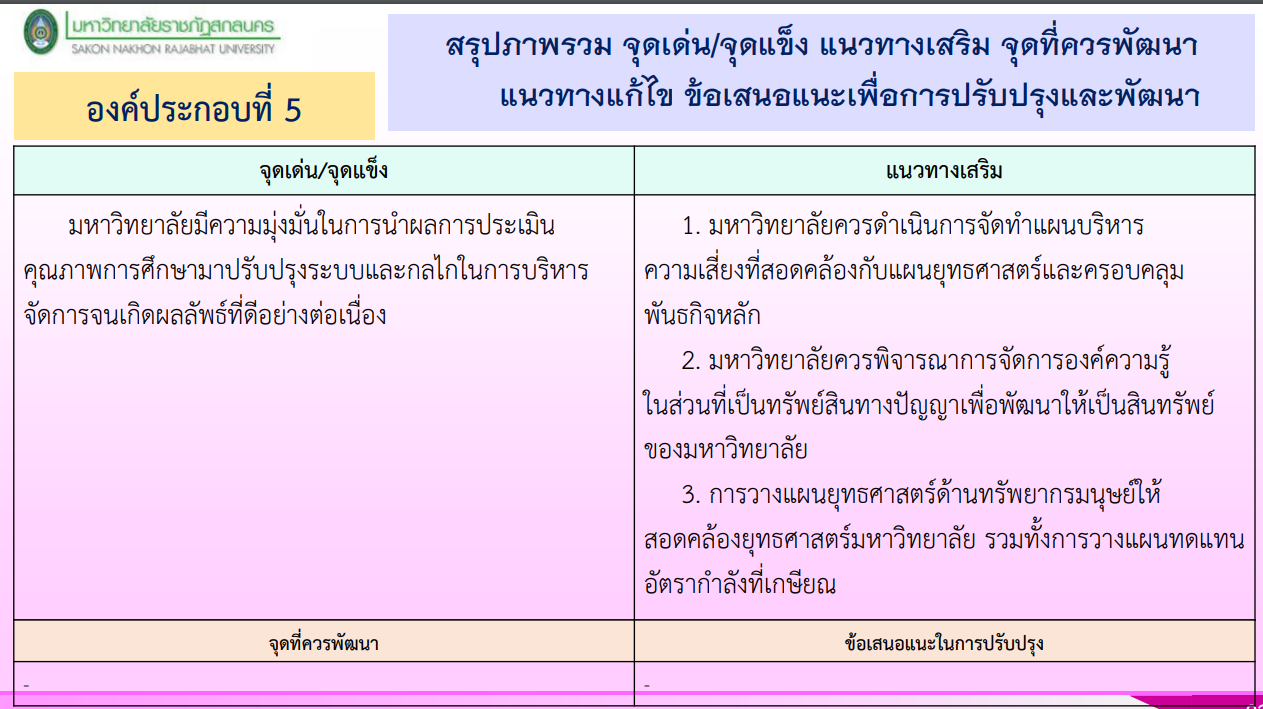 	จึงเสนอที่ประชุมเพื่อทราบ (ตามเอกสารประกอบระเบียบวาระที่ 1.2)
                        ที่ประชุม	รับทราบระเบียบวาระที่  2  เรื่องรับรองรายงานการประชุม                        ประธานเสนอที่ประชุมพิจารณา ร่างรายงานการประชุม ตามที่ได้มีการประชุมคณะกรรมการบริหารความเสี่ยง มหาวิทยาลัยราชภัฏสกลนคร  ครั้งที่ 3/2566 เมื่อวันอังคารที่ 20 มิถุนายน พ.ศ. 2566 เวลา 10.00 - 12.00 น. ณ ห้องประชุมสภานักศึกษา ชั้น 3 อาคาร 20 ซึ่งฝ่ายเลขานุการฯ ได้จัดทำรายงานการประชุมเรียบร้อยแล้ว  มีจำนวนทั้งสิ้น 7 หน้า		    จึงนำเสนอที่ประชุมพิจารณารับรองรายงานการประชุม (ตามเอกสารประกอบระเบียบวาระที่ 2) 		    ที่ประชุม    รับรองรายงานการประชุม ครั้งที่ 3/2566 ระเบียบวาระที่  3  เรื่องสืบเนื่อง                        - ไม่มี -ระเบียบวาระที่ 4...ระเบียบวาระที่  4  เรื่องเสนอเพื่อทราบ                         4.1 รายงานผลการบริหารความเสี่ยงมหาวิทยาลัยราชภัฏสกลนคร ประจำปีงบประมาณ พ.ศ. 2566 รอบ 12 เดือน (1 ตุลาคม 2565 – 30 กันยายน 2566)	 นายเกษม  บุตรดี ผู้อำนวยการสำนักงานอธิการบดี กรรมการและเลขานุการ แจ้งที่ประชุมทราบ ด้วยตามที่มหาวิทยาลัยราชภัฏสกลนคร ได้ดำเนินการจัดทำแผนการบริหารความเสี่ยง ประจำปีงบประมาณ          พ.ศ. 2566 และการติดตามประเมินผลการบริหารความเสี่ยงอย่างต่อเนื่อง เพื่อนำผลไปปรับปรุงการดำเนินงานตามแผนการบริหารความเสี่ยงของมหาวิทยาลัย ให้มีระบบการบริหารความเสี่ยงที่ควบคุมปัจจัย กิจกรรม และกระบวนการดำเนินงานที่อาจเป็นมูลเหตุของความเสียหายให้อยู่ในระดับที่ยอมรับและควบคุมได้ ตลอดจนเพื่อป้องกันบรรเทาความรุนแรงของปัญหา ซึ่งในปีงบประมาณ พ.ศ. 2566 มหาวิทยาลัยราชภัฏสกลนคร ได้บริหารจัดการการความเสี่ยง จำนวน  3 ความเสี่ยง นั้น      ทั้งนี้ ฝ่ายเลขานุการฯ จึงขอรายงานผลการดำเนินงานตามแผนบริหารความเสี่ยงดังกล่าว        โดยมีรายละเอียด ดังนี้                         จึงเสนอที่ประชุมเพื่อทราบ (ตามเอกสารประกอบระเบียบวาระที่ 4.1)                 ที่ประชุม 	รับทราบ4.2 ความเสี่ยง...                         4.2 ความเสี่ยง ระดับคณะ สำนัก สถาบัน ประจำปีงบประมาณ พ.ศ. 2567	 นายเกษม  บุตรดี ผู้อำนวยการสำนักงานอธิการบดี กรรมการและเลขานุการ แจ้งที่ประชุมทราบ ด้วยตามที่มหาวิทยาลัยได้ดำเนินการจัดประชุมเชิงปฏิบัติการ เรื่อง การจัดทำแผนบริหารความเสี่ยงมหาวิทยาลัยราชภัฏสกลนคร ประจำปีงบประมาณ พ.ศ. ๒๕67 ในวันที่ 25 - 26 ตุลาคม 2566 เวลา 08.3๐ - 12.0๐ น. ณ  ห้องประชุมสร้อยสุวรรณา ชั้น 3  อาคาร 10  มหาวิทยาลัยราชภัฏสกลนคร โดยมีวัตถุประสงค์เพื่อเตรียมพร้อมและให้ความรู้แก่ผู้บริหาร บุคลากร ในการจัดทำแผนบริหารความเสี่ยง ประจำปีงบประมาณ พ.ศ. 2567 ที่ผ่านมา นั้น      ทั้งนี้ ฝ่ายเลขานุการฯ ได้รวบรวมความเสี่ยง ระดับคณะ สำนัก สถาบัน ประจำปีงบประมาณ  พ.ศ. 2567 จำนวน 27 ความเสี่ยง และมีการประชุมพิจารณาความเสี่ยง พบว่ามี จำนวน 2 ความเสี่ยง ที่อาจเกิดขึ้นและส่งผลกระทบต่อมหาวิทยาลัย ได้แก่ ความเสี่ยงเหตุการณ์กราดยิง (Active Shooter) และความเสี่ยงนักศึกษามีปัญหาสุขภาพจิตที่นำไปสู่การฆ่าตัวตายสำเร็จ โดยมีรายละเอียด ดังนี้5. คณะครุศาสตร์...9. สำนักงานอธิการบดี...                         จึงเสนอที่ประชุมเพื่อทราบ (ตามเอกสารประกอบระเบียบวาระที่ 4.2)                 ที่ประชุม 	รับทราบ4.3 ปฏิทินแผน...                         4.3 ปฏิทินแผนบริหารความเสี่ยงมหาวิทยาลัยราชภัฏสกลนคร ประจำปีงบประมาณ  พ.ศ. 2567	 นายเกษม  บุตรดี ผู้อำนวยการสำนักงานอธิการบดี กรรมการและเลขานุการ แจ้งที่ประชุมทราบ ด้วยตามที่ฝ่ายเลขานุการฯ ได้ดำเนินการจัดทำปฏิทินแผนบริหารความเสี่ยงมหาวิทยาลัยราชภัฏสกลนคร ประจำปีงบประมาณ พ.ศ. 2567 เพื่อเป็นแนวทางการดำเนินงานการจัดทำแผนบริหารความเสี่ยงให้กับทุกส่วนราชการ โดยมีรายละเอียดดังนี้ติดตามผลการ...                         จึงเสนอที่ประชุมเพื่อทราบ (ตามเอกสารประกอบระเบียบวาระที่ 4.3)                 ที่ประชุม 	รับทราบระเบียบวาระที่ 5...ระเบียบวาระที่  5  เรื่องเสนอให้ที่ประชุมพิจารณา                        ร่างแผนบริหารความเสี่ยงมหาวิทยาลัยราชภัฏสกลนคร ประจำปีงบประมาณ พ.ศ. 2567     	 	    นายเกษม  บุตรดี ผู้อำนวยการสำนักงานอธิการบดี  กรรมการและเลขานุการ เสนอที่ประชุมพิจารณาร่างแผนบริหารความเสี่ยงมหาวิทยาลัยราชภัฏสกลนคร ประจำปีงบประมาณ พ.ศ. 2567 ด้วยตามที่ฝ่ายเลขานุการฯ ได้เรียนเชิญผู้บริหาร รองอธิการบดี ทุกฝ่าย และผู้ที่เกี่ยวข้องมาร่วมระดมความคิดเห็น และร่วมกันวิเคราะห์ความเสี่ยงในระดับคณะสำนัก สถาบัน เพื่อนำไปสู่การพิจารณาจัดทำแผนบริหารความเสี่ยงระดับมหาวิทยาลัย นั้น                         ทั้งนี้ เป็นการวิเคราะห์และประเมินความเสี่ยงที่เกิดจากปัจจัยภายนอก หรือปัจจัยที่ไม่สามารถควบคุมได้ที่ส่งผลต่อเป้าหมายการดำเนินงานตามแผนยุทธศาสตร์มหาวิทยาลัยราชภัฏสกลนคร ทั้ง 4 ประเด็นยุทธศาสตร์ โดยให้ความสำคัญกับการวิเคราะห์และประเมินความเสี่ยงจากข้อมูลความเป็นจริงในด้านต่าง ๆ ในปัจจุบันของมหาวิทยาลัย รวมทั้งข้อเสนอแนะต่าง ๆ มาประกอบการพิจารณาด้วย โดยฝ่ายเลขานุการฯ ได้ประชุมผู้ที่เกี่ยวข้องเพื่อกำหนดประเด็นต่าง ๆ ในการวิเคราะห์และประเมินความเสี่ยง ประจำปีงบประมาณ พ.ศ. 2567 ซึ่งได้ประเด็นความเสี่ยง จำนวน 4 ความเสี่ยง ดังนี้ความเสี่ยง...ตารางวิเคราะห์ความเสี่ยงมหาวิทยาลัยราชภัฏสกลนคร (Risk Matrix)                           จึงเสนอที่ประชุมเพื่อพิจารณา (ตามเอกสารประกอบระเบียบวาระที่ 5)                         มติที่ประชุม    เห็นชอบและอนุมัติ ร่างแผนบริหารความเสี่ยงมหาวิทยาลัยราชภัฏสกลนคร ประจำปีงบประมาณ พ.ศ. 2567 โดยมีรายละเอียดดังนี้ความเสี่ยง...	ทั้งนี้ มอบหมายให้ฝ่ายเลขานุการฯ ดำเนินการและปรับแก้ไขข้อมูลตามที่คณะกรรมการเสนอ เพื่อให้ร่างแผนบริหารความเสี่ยงมหาวิทยาลัยราชภัฏสกลนคร ประจำปีงบประมาณ พ.ศ. 2567 มีความครบถ้วนและชัดเจนมากขึ้น โดยให้ฝ่ายเลขานุการฯ นำเสนอคณะกรรมการบริหารความเสี่ยงมหาวิทยาลัยราชภัฏสกลนคร ในคราวประชุม คณะกรรมการบริหารความเสี่ยงมหาวิทยาลัยราชภัฏสกลนคร ครั้งที่ 2/2567 ต่อไประเบียบวาระที่ 6  เรื่องอื่น ๆ (ถ้ามี)
                       - ไม่มี -	เลิกประชุม เวลา 11.45 น.………………………………………………				………………………………………………….        (นายจารุวิทย์  ลังภูลี)				        (นางสาวพิชญาดา  ธานี)  กรรมการและผู้ช่วยเลขานุการ				    กรรมการและผู้ช่วยเลขานุการ       ผู้จดรายงานการประชุม				       ผู้ตรวจรายงานการประชุม………………………………………………				………………………………………………….        (นายเกษม  บุตรดี)				      (ผู้ช่วยศาสตราจารย์ชาคริต  ชาญชิตปรีชา)      กรรมการและเลขานุการ			 ประธานกรรมการคณะกรรมการบริหารความเสี่ยงฯ     ผู้ตรวจรายงานการประชุม				     ผู้รับรองรายงานการประชุม
ที่ความเสี่ยงผลการดำเนินงานผลการบริหารความเสี่ยง1ระดับทักษะด้านภาษาอังกฤษของนักศึกษาไม่เป็นไปตามเกณฑ์มาตรฐานที่มหาวิทยาลัยกำหนดไว้ผลคะแนนระดับทักษะภาษาอังกฤษของนักศึกษาต่ำกว่าเป้าหมายความเสี่ยง
ไม่ลดลง2มหาวิทยาลัยไม่มีกระบวนการติดตามประเมินผลงานวิจัยและนวัตกรรม เพื่อนำไปสู่การพัฒนาที่ยั่งยืนของชุมชนเนื่องจากมหาวิทยาลัยมีการติดตาม ประเมินผลงานวิจัยและนวัตกรรม โดยใช้เครื่องมือการติดตามประเมินผลในรูปแบบการประเมินผลกระทบทางสังคมจากการลงทุน (SROI)  ทำให้มหาวิทยาลัยทราบข้อมูลโครงการพื้นที่ชุมชนเป้าหมายและพบว่าผลตอบแทนเกินเงินที่ลงทุนของโครงการ 3.39 เท่าในปีงบประมาณ พ.ศ. 2569ความเสี่ยงลดลง3เกณฑ์ภาระงานบุคลากรสายวิชาการไม่เอื้อต่อการดำเนินงานเชิงพื้นที่สำนักวิทยบริการและเทคโนโลยี ได้มีการวิเคราะห์และออกแบบเพื่อพัฒนาระบบประเมินผลการปฏิบัติงานของบุคลากรดังนี้ 
1. พัฒนาออกแบบหน้าจอสำหรับผู้ใช้งาน
2. จัดทำ Data Dictionary ความเสี่ยงลดลงลำดับความเสี่ยงผลการพิจารณา1. คณะเทคโนโลยีการเกษตร1. คณะเทคโนโลยีการเกษตร1.1อุบัติเหตุจากการใช้อุปกรณ์ในการจัดการเรียน ความเสี่ยงระดับหน่วยงาน/ควบคุมภายใน
 ความเสี่ยงระดับมหาวิทยาลัย
 ความเสี่ยงที่ผ่านการจัดการความเสี่ยงแล้ว  1.2นักศึกษาได้รับเชื้อโรคอันตรายระหว่างการจัดการเรียนการสอนการสอนของคณาจารย์และนักศึกษา ความเสี่ยงระดับหน่วยงาน/ควบคุมภายใน
 ความเสี่ยงระดับมหาวิทยาลัย
 ความเสี่ยงที่ผ่านการจัดการความเสี่ยงแล้ว  2. คณะวิทยาการจัดการ2. คณะวิทยาการจัดการ2.1เหตุการณ์กราดยิง (Active Shooter) ความเสี่ยงระดับหน่วยงาน/ควบคุมภายใน
 ความเสี่ยงระดับมหาวิทยาลัย
 ความเสี่ยงที่ผ่านการจัดการความเสี่ยงแล้ว  2.2ความต้องการของตลาดแรงงาน
ในยุคดิจิทัล ความเสี่ยงระดับหน่วยงาน/ควบคุมภายใน
 ความเสี่ยงระดับมหาวิทยาลัย
 ความเสี่ยงที่ผ่านการจัดการความเสี่ยงแล้ว  3. คณะมนุษศาสตร์และสังคมศาสตร์3. คณะมนุษศาสตร์และสังคมศาสตร์3.1 ผลงานวิชาการ วิจัยของอาจารย์ประจำมีจำนวนน้อย  ความเสี่ยงระดับหน่วยงาน/ควบคุมภายใน
 ความเสี่ยงระดับมหาวิทยาลัย
 ความเสี่ยงที่ผ่านการจัดการความเสี่ยงแล้ว  3.2 จำนวนนักศึกษาลดลง ความเสี่ยงระดับหน่วยงาน/ควบคุมภายใน
 ความเสี่ยงระดับมหาวิทยาลัย
ความเสี่ยงที่ผ่านการจัดการความเสี่ยงแล้ว  4. คณะเทคโนโลยีอุตสาหกรรม4. คณะเทคโนโลยีอุตสาหกรรม4.1งบประมาณไม่เพียงพอในการบริหารจัดการ ความเสี่ยงระดับหน่วยงาน/ควบคุมภายใน
 ความเสี่ยงระดับมหาวิทยาลัย
 ความเสี่ยงที่ผ่านการจัดการความเสี่ยงแล้ว  4.2การเบิกจ่ายไม่เป็นไปตามงบประมาณที่กำหนดไว้ ความเสี่ยงระดับหน่วยงาน/ควบคุมภายใน
 ความเสี่ยงระดับมหาวิทยาลัย
 ความเสี่ยงที่ผ่านการจัดการความเสี่ยงแล้วลำดับความเสี่ยงผลการพิจารณา5. คณะครุศาสตร์5. คณะครุศาสตร์5.1 ร้อยละของบัณฑิตครู  ที่จบจาก มหาวิทยาลัยราชภัฏสกลนคร ที่สอบบรรจุได้และขึ้นบัญชี ไม่ถึงเกณฑ์ที่กำหนด (ร้อยละ 50) ความเสี่ยงระดับหน่วยงาน/ควบคุมภายใน
ความเสี่ยงระดับมหาวิทยาลัย
ความเสี่ยงที่ผ่านการจัดการความเสี่ยงแล้ว  5.2 ร้อยละและบุคลากรทางการศึกษาที่เข้ารับการพัฒนาครูสู่มืออาชีพครบหลักสูตร   ไม่ครบตามเกณฑ์ ที่กำหนด ความเสี่ยงระดับหน่วยงาน/ควบคุมภายใน
 ความเสี่ยงระดับมหาวิทยาลัย
 ความเสี่ยงที่ผ่านการจัดการความเสี่ยงแล้ว  6คณะวิทยาศาสตร์และเทคโนโลยี6.1หลักสูตรปรับปรุง/หลักสูตรใหม่ ไม่ผ่านเกณฑ์มาตรฐานหลักสตร ฯความเสี่ยงระดับหน่วยงาน/ควบคุมภายใน
 ความเสี่ยงระดับมหาวิทยาลัย
 ความเสี่ยงที่ผ่านการจัดการความเสี่ยงแล้ว  6.2เครื่องมือปฏิบัติการทางวิทยาศาสตร์ชำรุดไม่สามารถใช้ในการเรียนการสอนและการวิจัยความเสี่ยงระดับหน่วยงาน/ควบคุมภายใน
 ความเสี่ยงระดับมหาวิทยาลัย
 ความเสี่ยงที่ผ่านการจัดการความเสี่ยงแล้ว  7. สำนักส่งเสริมวิชาการและงานทะเบียน7. สำนักส่งเสริมวิชาการและงานทะเบียน7. สำนักส่งเสริมวิชาการและงานทะเบียน7.1การเปลี่ยนแปลงของศตวรรษ
ที่ 21 ทำให้นักศึกษาลาออกกลางคัน ความเสี่ยงระดับหน่วยงาน/ควบคุมภายใน
 ความเสี่ยงระดับมหาวิทยาลัย
 ความเสี่ยงที่ผ่านการจัดการความเสี่ยงแล้ว  7.2การเปลี่ยนแปลงของสังคมในศตวรรษที่ 21ทำให้จำนวนนักศึกษาที่มาเรียนจริงลดลงจากจำนวนผู้ยืนยันสิทธิ์ และรายงานตัวความเสี่ยงระดับหน่วยงาน/ควบคุมภายใน
ความเสี่ยงระดับมหาวิทยาลัย
 ความเสี่ยงที่ผ่านการจัดการความเสี่ยงแล้ว  8. สำนักวิทยบริการและเทคโนโลยี8. สำนักวิทยบริการและเทคโนโลยี8. สำนักวิทยบริการและเทคโนโลยีลำดับความเสี่ยงผลการพิจารณา8.1ข้อมูลสารสนเทศสูญหาย ความเสี่ยงระดับหน่วยงาน/ควบคุมภายใน
 ความเสี่ยงระดับมหาวิทยาลัย
 ความเสี่ยงที่ผ่านการจัดการความเสี่ยงแล้ว  8.2เครื่องคอมพิวเตอร์แม่ข่ายระบบ
คลัสเตอร์หยุดการทำงาน ความเสี่ยงระดับหน่วยงาน/ควบคุมภายใน
 ความเสี่ยงระดับมหาวิทยาลัย
ความเสี่ยงที่ผ่านการจัดการความเสี่ยงแล้ว  8.3การสูญเสียศักยภาพของบุคลากรในการปฏิบัติงาน8.4ความเสียหายต่อชีวิตและทรัพย์สินของเจ้าหน้าที่และผู้ใช้บริการห้องสมุด8.5การละเมิดลิขสิทธิ์ หรือละเมิดสิทธิส่วนบุคคลลำดับความเสี่ยงผลการพิจารณา9. สำนักงานอธิการบดี9. สำนักงานอธิการบดี9. สำนักงานอธิการบดี9.1นักศึกษามีปัญหาสุขภาพจิตที่นำไปสู่การฆ่าตัวตายสำเร็จ ความเสี่ยงระดับหน่วยงาน/ควบคุมภายใน
 ความเสี่ยงระดับมหาวิทยาลัย
 ความเสี่ยงที่ผ่านการจัดการความเสี่ยงแล้ว  9.2The Impact Ranking ของมหาวิทยาลัยในระดับโลกลดลง ความเสี่ยงระดับหน่วยงาน/ควบคุมภายใน
 ความเสี่ยงระดับมหาวิทยาลัย
 ความเสี่ยงที่ผ่านการจัดการความเสี่ยงแล้ว10. สถาบันวิจัยและพัฒนา10. สถาบันวิจัยและพัฒนา10. สถาบันวิจัยและพัฒนา10.1งบประมาณสนับสนุนจากแหล่งทุนภายนอกลดลง ความเสี่ยงระดับหน่วยงาน/ควบคุมภายใน
 ความเสี่ยงระดับมหาวิทยาลัย
ความเสี่ยงที่ผ่านการจัดการความเสี่ยงแล้ว  10.2ความปลอดภัยในห้องปฏิบัติการทดลองความเสี่ยงระดับหน่วยงาน/ควบคุมภายใน
 ความเสี่ยงระดับมหาวิทยาลัย
 ความเสี่ยงที่ผ่านการจัดการความเสี่ยงแล้ว  11สถาบันภาษา ศิลปะและวัฒนธรรมสถาบันภาษา ศิลปะและวัฒนธรรม11.1ความไม่ปลอดภัยในทรัพย์สินและวัตถุโบราณภายในพิพิธภัณฑ์  เมืองสกลนคร   ความเสี่ยงระดับหน่วยงาน/ควบคุมภายใน
 ความเสี่ยงระดับมหาวิทยาลัย
ความเสี่ยงที่ผ่านการจัดการความเสี่ยงแล้ว  11.2ผลลัพธ์ของงานด้านศิลปะและวัฒนธรรมของมหาวิทยาลัยราชภัฏ ยังไม่เป็นที่ยอมรับในระดับชาติ ความเสี่ยงระดับหน่วยงาน/ควบคุมภายใน
 ความเสี่ยงระดับมหาวิทยาลัย
 ความเสี่ยงที่ผ่านการจัดการความเสี่ยงแล้ว  12. บัณฑิตวิทยาลัย12. บัณฑิตวิทยาลัย12. บัณฑิตวิทยาลัย12.1จำนวนนักศึกษาไม่เป็นไปตามแผนการรับของหลักสูตร ความเสี่ยงระดับหน่วยงาน/ควบคุมภายใน
 ความเสี่ยงระดับมหาวิทยาลัย
 ความเสี่ยงที่ผ่านการจัดการความเสี่ยงแล้ว  12.2การเข้าสู่ตำแหน่งของบุคลากรสายสนับสนุนความเสี่ยงระดับหน่วยงาน/ควบคุมภายใน
ความเสี่ยงระดับมหาวิทยาลัย
 ความเสี่ยงที่ผ่านการจัดการความเสี่ยงแล้ว  วัน/เดือน/ปีการดำเนินงานผู้รับผิดชอบกันยายน 2566ติดตามและรายงานผลการดำเนินงานตามแผนบริหารความเสี่ยง มหาวิทยาลัยราชภัฏสกลนคร ประจำปีงบประมาณ พ.ศ.2566 รอบ 12 เดือน 
(1 ต.ค. 65 – 30 ก.ย. 66)คณะ/สำนัก/สถาบัน/กอง20 ตุลาคม 2566ประชุมเตรียมความพร้อมในการจัดทำแผนบริหารความเสี่ยงมหาวิทยาลัยราชภัฏสกลนคร  ประจำปีงบประมาณ พ.ศ. 2567คณะ/สำนัก/สถาบัน25 - 26 ตุลาคม 2566ประชุมเชิงปฏิบัติการ เรื่อง การจัดทำแผนบริหารความเสี่ยงมหาวิทยาลัย
ราชภัฏสกลนคร คณะ/สำนัก/สถาบัน27 ตุลาคม – 7 พฤศจิกายน 2566คณะ/สำนัก/สถาบัน จัดทำแผนบริหารบริหารความเสี่ยง ประจำปีงบประมาณ 
พ.ศ. 2567คณะ/สำนัก/สถาบัน7 พฤศจิกายน 2566คณะ/สำนัก/สถาบัน จัดส่งแผนบริหารความเสี่ยง ประจำปีงบประมาณ 
พ.ศ. 2567 ไปยัง กองนโยบายและแผน สำนักงานอธิการบดี เพื่อรวบรวมเสนอที่ประชุมคณะ/สำนัก/สถาบัน12 ธันวาคม2566ประชุมผู้บริหาร รองอธิการบดีทุกฝ่าย ผู้ช่วยอธิการบดีพิจารณาความเสี่ยงประจำปีงบประมาณ พ.ศ. 2567 พิจารณาความเสี่ยงมหาวิทยาลัยราชภัฏสกลนคร ประจำปีงบประมาณ พ.ศ. 2567เลขาคณะกรรมการบริหาร
ความเสี่ยง ฯ15 มกราคม2567ประชุมคณะกรรมการบริหารความเสี่ยง มหาวิทยาลัยราชภัฏสกลนคร  
ครั้งที่ 1/2567 เพื่อจัดทำแผนบริหารความเสี่ยง ประจำปีงบประมาณ 
พ.ศ.2567- พิจารณา (ร่าง) แผนบริหารความเสี่ยง มหาวิทยาลัยราชภัฏสกลนคร ประจำปีงบประมาณ พ.ศ.2567
- รายงานการบริหารความเสี่ยง มหาวิทยาลัยราชภัฏสกลนคร ประจำปีงบประมาณ พ.ศ. 2566คณะกรรมการบริหาร
ความเสี่ยง ฯ16 มกราคม2567เสนอแผนบริหารความเสี่ยง มหาวิทยาลัยราชภัฏสกลนคร ประจำปีงบประมาณ พ.ศ. 2567 ต่อคณะกรรมการบริหารมหาวิทยาลัยราชภัฏสกลนคร (ก.บ.)เลขาคณะกรรมการบริหาร
ความเสี่ยง ฯ26 มกราคม2567เสนอแผนบริหารความเสี่ยง มหาวิทยาลัยราชภัฏสกลนคร ประจำปีงบประมาณ พ.ศ. 2567 ต่อสภามหาวิทยาลัยราชภัฏสกลนครประธานคณะกรรมการบริหารความเสี่ยง ฯ30 มกราคม2567แจ้งเวียนแผนบริหารความเสี่ยง ประจำปีงบประมาณ พ.ศ. 2567
ให้กับคณะ สำนัก สถาบัน เลขาคณะกรรมการบริหาร
ความเสี่ยง ฯวัน/เดือน/ปีการดำเนินงานผู้รับผิดชอบติดตามผลการดำเนินงานตามแผนบริหารความเสี่ยง ประจำปีงบประมาณ พ.ศ. 2567 (รอบ 6 เดือน 9 เดือน และ 12 เดือน)ติดตามผลการดำเนินงานตามแผนบริหารความเสี่ยง ประจำปีงบประมาณ พ.ศ. 2567 (รอบ 6 เดือน 9 เดือน และ 12 เดือน)ติดตามผลการดำเนินงานตามแผนบริหารความเสี่ยง ประจำปีงบประมาณ พ.ศ. 2567 (รอบ 6 เดือน 9 เดือน และ 12 เดือน)มีนาคม 2567ติดตามการดำเนินงานตามแผนบริหารความเสี่ยง มหาวิทยาลัยราชภัฏสกลนคร ประจำปีงบประมาณ พ.ศ.2567 รอบ 6 เดือน (1 ต.ค. 66 – 31 มี.ค. 67)คณะ/สำนัก/สถาบันเมษายน 2567ทบทวนการดำเนินงานตามแผนบริหารความเสี่ยง มหาวิทยาลัยราชภัฏสกลนคร ประจำปีงบประมาณ พ.ศ.2567 รอบ 6 เดือน (1 ต.ค. 66– 31 มี.ค. 67)คณะกรรมการบริหาร
ความเสี่ยง ฯพฤษภาคม 2567ประชุมคณะกรรมการบริหารความเสี่ยง มหาวิทยาลัยราชภัฏสกลนคร ครั้งที่ 1/2567 เพื่อรายงานผลและทบทวนทบทวนแผนบริหารความเสี่ยง 
(รอบ 6 เดือน) ประจำปีงบประมาณ พ.ศ. 2567คณะกรรมการบริหาร
ความเสี่ยง ฯพฤษภาคม 2567รายงานผลและทบทวนแผนบริหารความเสี่ยง มหาวิทยาลัยราชภัฏสกลนคร ประจำปีงบประมาณ พ.ศ. 2567 (ทบทวนรอบ 6 เดือน) ต่อคณะกรรมการบริหารมหาวิทยาลัยราชภัฏสกลนคร (ก.บ.)เลขาคณะกรรมการบริหาร
ความเสี่ยง ฯพฤษภาคม 2567รายงานผลและทบทวนแผนบริหารความเสี่ยง มหาวิทยาลัยราชภัฏสกลนคร ประจำปีงบประมาณ พ.ศ. 2567 (ทบทวนรอบ 6 เดือน) ต่อคณะกรรมการสภามหาวิทยาลัยราชภัฏสกลนครเลขาคณะกรรมการบริหาร
ความเสี่ยง ฯมิถุนายน 2567แจ้งเวียนแผนบริหารความเสี่ยง ประจำปีงบประมาณ พ.ศ. 2567 (ฉบับทบทวน) ให้กับคณะ สำนัก สถาบัน เลขาคณะกรรมการบริหาร
ความเสี่ยง ฯมิถุนายน 2567ประชุมคณะกรรมการบริหารความเสี่ยง มหาวิทยาลัยราชภัฏสกลนคร  
ครั้งที่ 2/2567 เพื่อเตรียมความพร้อมจัดทำแผนบริหารความเสี่ยง 
ประจำปีงบประมาณ พ.ศ.2568คณะกรรมการบริหาร
ความเสี่ยง ฯมิถุนายน 2567ติดตามและรายงานผลการดำเนินงานตามแผนบริหารความเสี่ยง มหาวิทยาลัยราชภัฏสกลนคร ประจำปีงบประมาณ พ.ศ.2567 รอบ 9 เดือน 
(1 ต.ค. 66 – 30 มิ.ย. 67)คณะ/สำนัก/สถาบันกรกฎาคม 2567ประชุมคณะกรรมการบริหารความเสี่ยง มหาวิทยาลัยราชภัฏสกลนคร  
ครั้งที่ 3/2567 สรุปผลรายงานการบริหารความเสี่ยง มหาวิทยาลัยราชภัฏสกลนคร รอบ 9 เดือน (1 ต.ค. 66– 30 มิ.ย. 67)คณะกรรมการบริหาร
ความเสี่ยง ฯกันยายน 2567ติดตามการดำเนินงานตามแผนบริหารความเสี่ยง มหาวิทยาลัยราชภัฏสกลนคร ประจำปีงบประมาณ พ.ศ.2567 รอบ 12 เดือน (1 ต.ค. 66 – 30 ก.ย. 67)คณะ/สำนัก/สถาบัน/กองตุลาคม 2567ประชุมคณะกรรมการบริหารความเสี่ยง มหาวิทยาลัยราชภัฏสกลนคร  
ครั้งที่ 4/2567 สรุปผลรายงานการบริหารความเสี่ยง มหาวิทยาลัยราชภัฏสกลนคร ประจำปีงบประมาณ พ.ศ. 2567คณะกรรมการบริหาร
ความเสี่ยง ฯตุลาคม 2567รายงานผลการบริหารความเสี่ยง มหาวิทยาลัยราชภัฏสกลนคร 
ประจำปีงบประมาณ พ.ศ. 2567 ต่อคณะกรรมการบริหารมหาวิทยาลัยราชภัฏสกลนคร (ก.บ.)เลขาคณะกรรมการบริหาร
ความเสี่ยง ฯตุลาคม 2567รายงานผลการบริหารความเสี่ยง มหาวิทยาลัยราชภัฏสกลนคร ประจำปีงบประมาณ พ.ศ. 2567 ต่อคณะกรรมการสภามหาวิทยาลัยราชภัฏสกลนครเลขาคณะกรรมการบริหาร
ความเสี่ยง ฯลำดับความเสี่ยงประเภทโอกาสผลกระทบระดับความเสี่ยง1ความไม่ปลอดภัยจากเหตุการณ์กราดยิงด้านปฏิบัติการ5525,สูงมาก2ปัญหาสุขภาพจิตนำไปสู่การฆ่าตัวตายสำเร็จด้านปฏิบัติการ4520,สูงมาก3คุณภาพบัณฑิตไม่สอดคล้องกับตลาดแรงงานที่มีการเปลี่ยนแปลงอย่างรวดเร็วด้านยุทธศาสตร์4416,สูงมาก4ความผิดพลาดที่เกิดขึ้นจากการปฏิบัติงานไม่เป็นไปตามกฎระเบียบด้านกฎระเบียบ 
3515,สูงมากลำดับความเสี่ยงระดับความเสี่ยงมติที่ประชุมมติที่ประชุมลำดับความเสี่ยงระดับความเสี่ยงเห็นควรเป็นความเสี่ยงระดับมหาวิทยาลัยควบคุมภายในมหาวิทยาลัย1ความไม่ปลอดภัยจากเหตุการณ์กราดยิง25, สูงมาก2ปัญหาสุขภาพจิตนำไปสู่การฆ่าตัวตายสำเร็จ20, สูงมาก3คุณภาพบัณฑิตไม่สอดคล้องกับตลาดแรงงานที่มีการเปลี่ยนแปลงอย่างรวดเร็ว16, สูงมาก4ความผิดพลาดที่เกิดขึ้นจากการปฏิบัติงานไม่เป็นไปตามกฎระเบียบ15, สูงมาก